Mind Management Skills Workshop:Introduction – Noticing When We Are Stuck 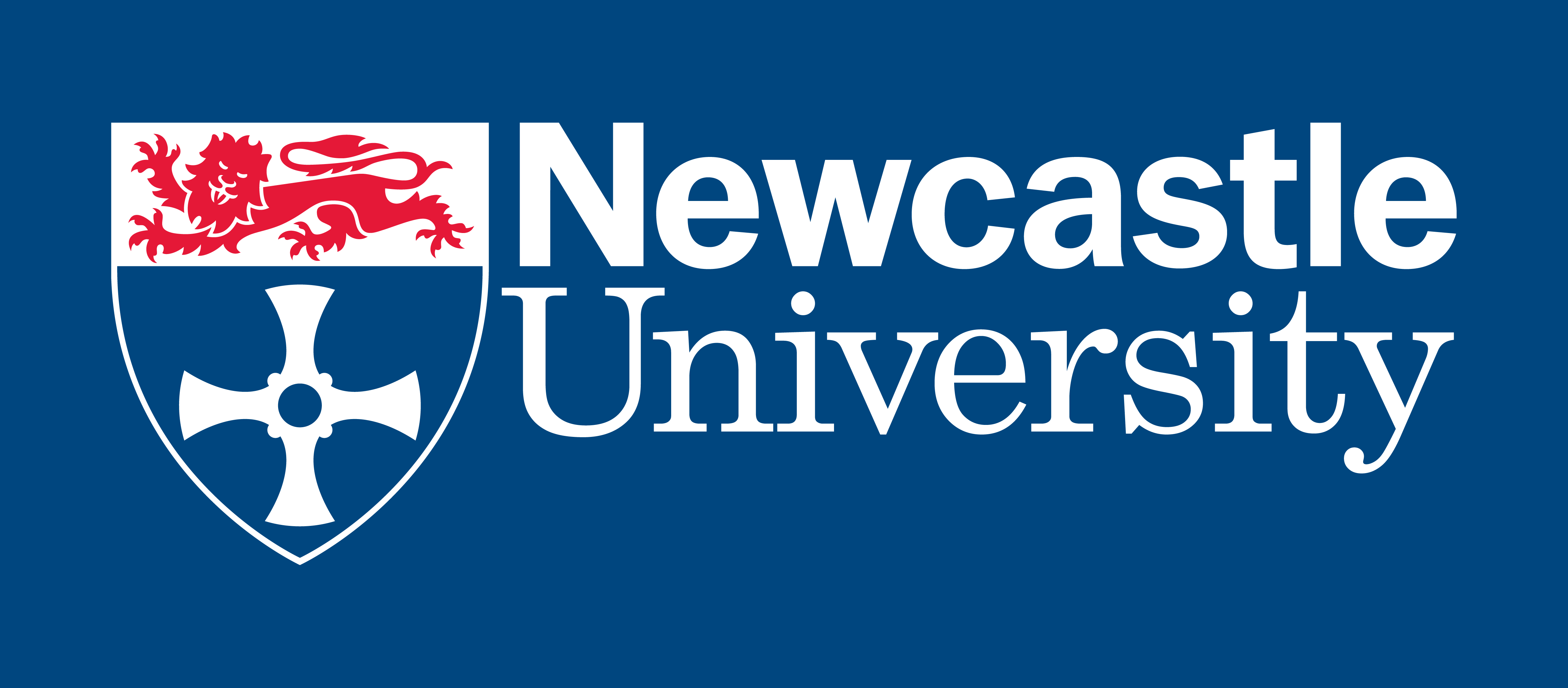 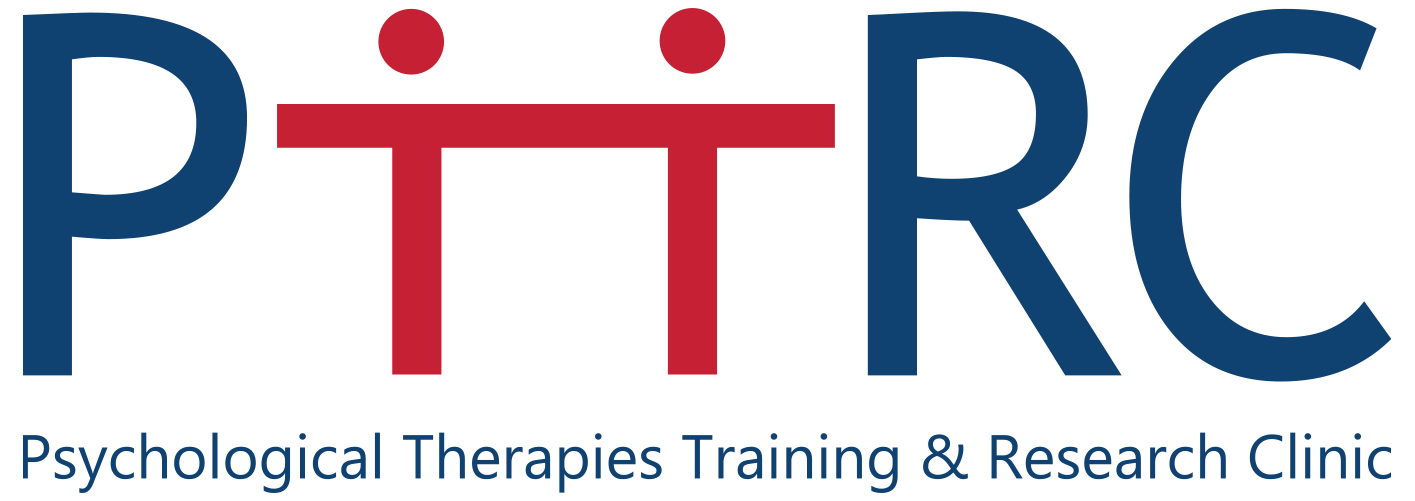 Further SupportThe following workshop and exercises are designed to be skills-focused to support you with common issues you may experience as part of your post graduate studies, in particular dealing with self-critical thoughts. If you feel as though you are experiencing more difficult problems in your wellbeing or mental health you can seek further support via one of the methods listed below. Student Health and Wellbeing: 01912083333Postgraduate Support Services (24/7 telephone support line): 08000305182Samaritans: 116 123Alternatively you can contact your GP to discuss referrals to NHS services if you feel you would benefit from further treatment for your mental healthSkills Practice 1 - The Vicious CycleThis handout is designed to help you reflect on a moment when your thoughts, feelings and behaviour are forming a vicious cycle. It is a chance to notice what caused the cycle but also how the way your thoughts, feelings and behaviour are influencing each other. Skills Practice 2 – Ways we distort our thinking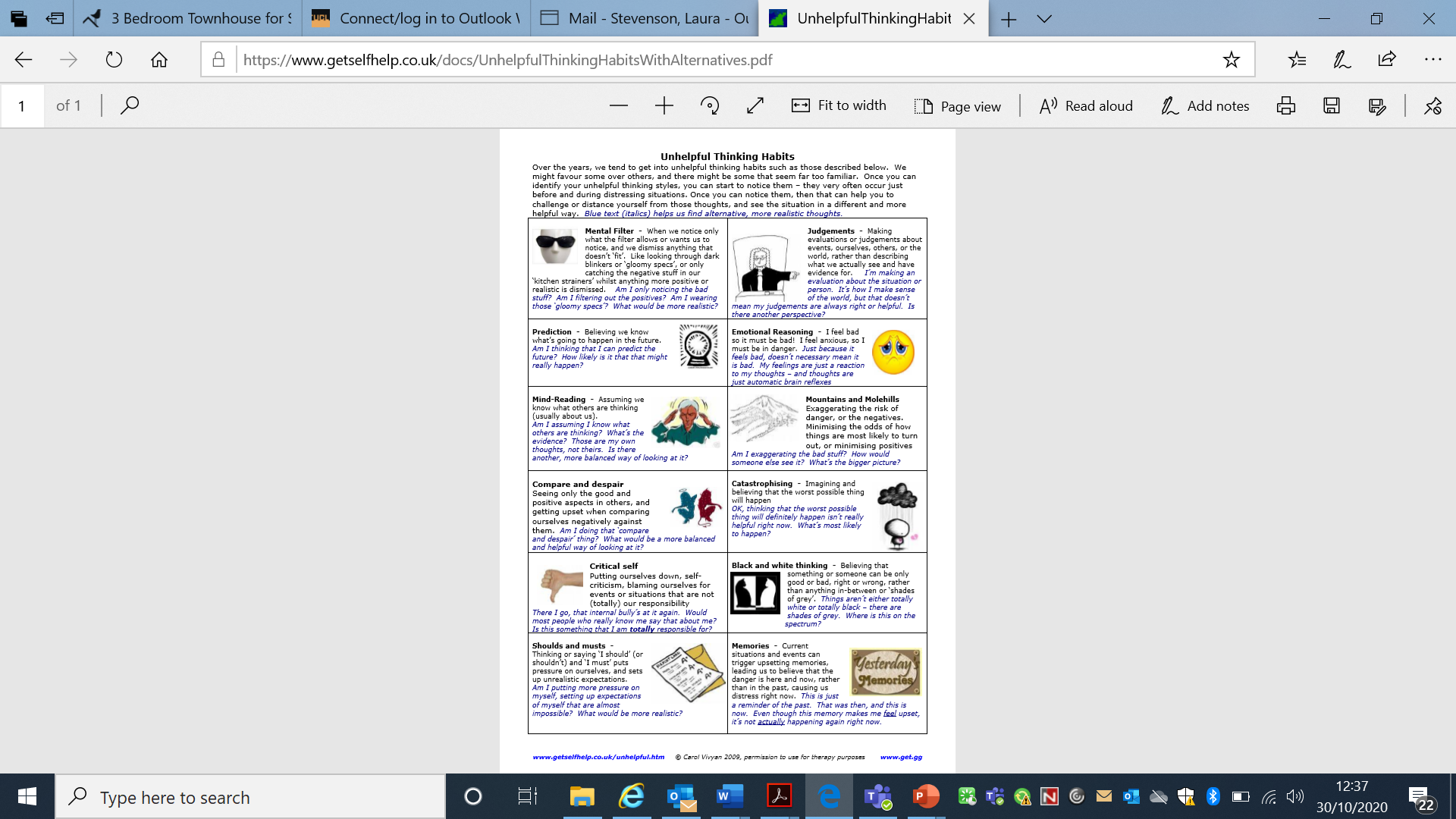 Skills Practice 2 – Ways we distort our thinkingReferring to your vicious cycle, list your thoughts and then label them with the appropriate unhelpful thinking pattern Skills Practice 3 – Behaviour Analysis Antecedent (Trigger [internal: thought / external: situation]:BehaviourIntended Consequences			Unintended ConsequencesNegative ThoughtUnhelpful Thinking Pattern